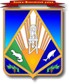 Пояснительная запискак проекту постановления администрации Ханты-Мансийского района «О внесении изменений в постановление администрации Ханты-Мансийского района от 12.11.2018 № 324 «О муниципальной программе Ханты-Мансийского района «Развитие малого и среднего предпринимательства на территории Ханты-Мансийского района на 2019 – 2021 годы» 	Проект постановления администрации Ханты-Мансийского района «О внесении изменений в постановление администрации Ханты-Мансийского района от 12.11.2018 № 324 «О муниципальной программе Ханты-Мансийского района «Развитие малого и среднего предпринимательства на территории Ханты-Мансийского района на 2019 – 2021 годы»  (далее - Проект постановления, муниципальная программа) подготовлен в целях внесения изменений в действующую Программу в соответствии с:постановлением  администрации Ханты-Мансийского района от 07.09.2018  № 246 «О модельной  муниципальной программе Ханты-Мансийского района, порядке принятия решения  о разработке муниципальных программ Ханты-Мансийского  района, их формирования, утверждения и реализации» (далее-постановление  № 246);         письмом  Комитета по финансам  администрации района  об уточнении предельных объемов бюджетных ассигнований на очередной финансовый год и плановый период от 25.09.2019 № 1660.  Проектом постановления:1. увеличен период действия  Программы до 2022 года, в связи с чем внесены соответствующие изменения по  тексту муниципальной программы;         2. изменена структура  таблицы 1 «Целевые показатели муниципальной программы»  путем дополнения   столбцом с   внесением  соответствующих  значений   целевых показателей на 2022 год;          3. изменена структура  таблицы 2 «Распределение финансовых ресурсов муниципальной программы» путем дополнения  столбцом, объемы финансирования  по годам и наименование мероприятий приведены в соответствие объемам и мероприятиям, указанным  в   письме  Комитета по финансам  администрации Ханты-Мансийского района  об уточнении предельных объемов бюджетных ассигнований на очередной финансовый год и плановый период от 25.09.2019 № 1660;С учетом корректировки общий объем финансирования Программы на 2019-2022 годы составил 24 616,14 тыс. рублей, в том числе средства бюджета автономного округа в сумме 16 796,60 тыс. рублей, бюджет района – 7 819,54 тыс. рублей;4. в соответствии с постановлением 246, муниципальная программа дополнена таблицей 9 «План мероприятий, направленный на достижение значений (уровней) показателей оценки эффективности деятельности исполнительных органов государственной власти Ханты-Мансийского автономного округа – Югры на 2019 – 2024 годы».Проект постановления размещен на официальном сайте администрации района hmrn.ru в разделе «Общественные обсуждения». По результатам проведения общественных обсуждений, предложений в проект постановления не поступало.С целью проведения антикоррупционной экспертизы, проект Постановления  после согласования  будет размещен на официальном сайте администрации района hmrn.ru в разделе «Документы» - «Нормативно-правовые акты администрации района» - «Антикоррупционная экспертиза».Проект постановления не содержит сведений, содержащих государственную и иную охраняемую законом тайну, сведений для служебного пользования, а также сведений, содержащих персональные данные.Принятие Проекта не повлечет дополнительных расходов из бюджета Ханты-Мансийского района.Утвержденный правовой акт будет опубликован в районной газете «Наш район» и размещен на официальном сайте администрации района.Учитывая изложенное, просим  рассмотреть  и согласовать проект постановления.                  Приложение: 22 л. в 1 экз.Исполнитель: начальник управления реального сектора экономики комитета  экономической политикиНиколаева Юлия Владимировна, тел.: 35-27-65муниципальное образование«Ханты-Мансийский район»Ханты-Мансийский автономный округ – Югра (Тюменская область)КОМИТЕТ ЭКОНОМИЧЕСКОЙ ПОЛИТИКИадминистрации Ханты-Мансийского района628002,  г.Ханты-Мансийск,ул.Гагарина, 214Телефон: 35-27-61, факс: 35-27-62E-mail:econom@hmrn.ru[Номер документа][Дата документа]Председатель комитета ДОКУМЕНТ ПОДПИСАН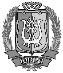 ЭЛЕКТРОННОЙ ПОДПИСЬЮСертификат  [Номер сертификата 1]Владелец [Владелец сертификата 1]Действителен с [ДатаС 1] по [ДатаПо 1] Н.Н. Конева